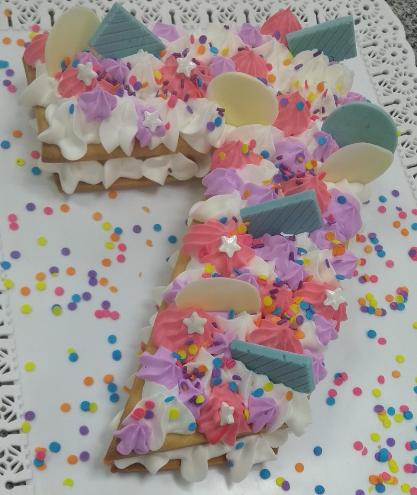 RendimientoRinde 1 piezas / porciones de 1000 g.IngredientesIngredientesIngredientesIngredientesIngredientesProcedimientoTegral Patacrout500gColocar en el bol de la amasadora Tegral Patacrout, Mimetic32 y huevo y con ayuda de la paleta formar una masa.Estirar de 4 mm de espesor y refrigerar por 30 min.Una vez fría con ayuda de un cortante realizar 2 bases.Hornear a 180° el tiempo ira dependiendo del tamaño de la pieza, debe quedar los bordes apenas dorados pero la masa en el centro mas clara.Una vez frías las bases batir Chantypak y colocar en una manga pastelera con pico rizado, sobre el primer numero ir colocando pompones de Chantypak hasta cubrir toda la superficie, colocar luego la otra base y repetir el procedimiento.Decorar con golosinas, flores y/o decoraciones de chocolate.Mimetic32100gColocar en el bol de la amasadora Tegral Patacrout, Mimetic32 y huevo y con ayuda de la paleta formar una masa.Estirar de 4 mm de espesor y refrigerar por 30 min.Una vez fría con ayuda de un cortante realizar 2 bases.Hornear a 180° el tiempo ira dependiendo del tamaño de la pieza, debe quedar los bordes apenas dorados pero la masa en el centro mas clara.Una vez frías las bases batir Chantypak y colocar en una manga pastelera con pico rizado, sobre el primer numero ir colocando pompones de Chantypak hasta cubrir toda la superficie, colocar luego la otra base y repetir el procedimiento.Decorar con golosinas, flores y/o decoraciones de chocolate.Huevos60gColocar en el bol de la amasadora Tegral Patacrout, Mimetic32 y huevo y con ayuda de la paleta formar una masa.Estirar de 4 mm de espesor y refrigerar por 30 min.Una vez fría con ayuda de un cortante realizar 2 bases.Hornear a 180° el tiempo ira dependiendo del tamaño de la pieza, debe quedar los bordes apenas dorados pero la masa en el centro mas clara.Una vez frías las bases batir Chantypak y colocar en una manga pastelera con pico rizado, sobre el primer numero ir colocando pompones de Chantypak hasta cubrir toda la superficie, colocar luego la otra base y repetir el procedimiento.Decorar con golosinas, flores y/o decoraciones de chocolate.Chantypak400gColocar en el bol de la amasadora Tegral Patacrout, Mimetic32 y huevo y con ayuda de la paleta formar una masa.Estirar de 4 mm de espesor y refrigerar por 30 min.Una vez fría con ayuda de un cortante realizar 2 bases.Hornear a 180° el tiempo ira dependiendo del tamaño de la pieza, debe quedar los bordes apenas dorados pero la masa en el centro mas clara.Una vez frías las bases batir Chantypak y colocar en una manga pastelera con pico rizado, sobre el primer numero ir colocando pompones de Chantypak hasta cubrir toda la superficie, colocar luego la otra base y repetir el procedimiento.Decorar con golosinas, flores y/o decoraciones de chocolate.Colocar en el bol de la amasadora Tegral Patacrout, Mimetic32 y huevo y con ayuda de la paleta formar una masa.Estirar de 4 mm de espesor y refrigerar por 30 min.Una vez fría con ayuda de un cortante realizar 2 bases.Hornear a 180° el tiempo ira dependiendo del tamaño de la pieza, debe quedar los bordes apenas dorados pero la masa en el centro mas clara.Una vez frías las bases batir Chantypak y colocar en una manga pastelera con pico rizado, sobre el primer numero ir colocando pompones de Chantypak hasta cubrir toda la superficie, colocar luego la otra base y repetir el procedimiento.Decorar con golosinas, flores y/o decoraciones de chocolate.